ANALISIS PERENCANAAN LABA PERUSAHAAN YANG DIPENGARUHI OLEH VARIABLE COSTING PADA PT. BUANA LARASINDO SIDOARJOTESIS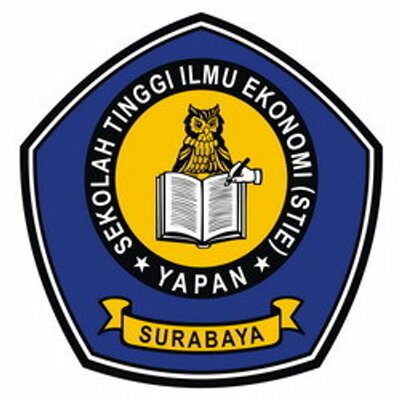 Oleh :MONICA LUDMILLI TOLIUNIM : 2016.11.01.0005PROGRAM PASCASARJANAMAGISTER MANAJEMEN SEKOLAH TINGGI ILMU EKONOMI STIE YAPAN2018